RAIDER Training - 2 Days ($595) 4-Day Operator ($850 Includes Level 1)5-Day Instructor ($995 Includes Level 1 and 2)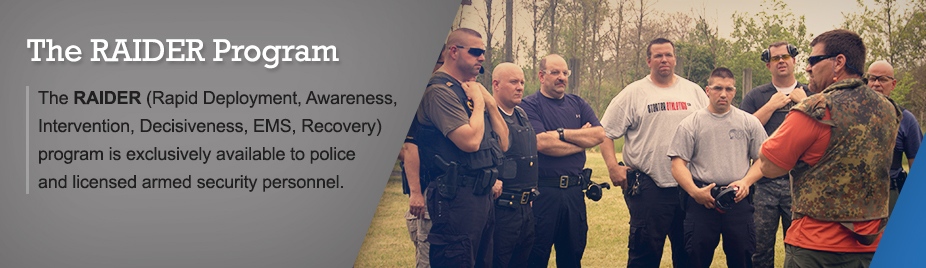 Hosted by:   Franklin County Sheriff’s Office, KS6-22-20 to 6-26-20220 S. Beech St.Ottawa, KS 66067
For more information or to register, log on to www.raidertraining.com or contactChris Pattie at 440-785-8733/Email cpattie@raidertraining.com PREREQUISITE: ACTIVE POLICE OFFICER, MILITARY, OR ARMED SECURITYThe RAIDER (Rapid Deployment, Awareness, Intervention, Decisiveness, EMS, Recovery) program is exclusively available to police, military, and licensed armed security personnel.

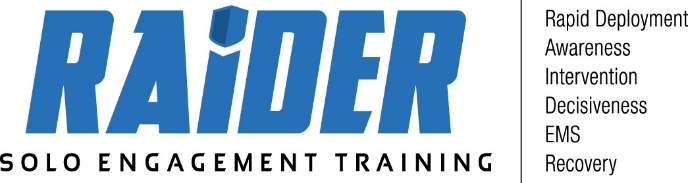 Addressing Unique ChallengesRAIDER exposes first-on-scene responders to the tactical skills necessary to operate in the unique Active Shooter setting – a hostile environment, populated by large numbers of civilians, with an Active Shooter attempting to achieve the highest body count possible in the shortest amount of time. This is not a normal event, nor is the response.Solo-Engagement TacticsThere will always be a first officer on the scene. If he or she waits for more officers – as is the protocol in many units – who are we portraying needs help more - the officer or the victims under attack? Solo-engagement training is designed to provide officers with the necessary mental and physical skills to draw the attention of the active shooter away from the potential victims, confuse and frustrate the shooter, and successfully neutralize the situation.

The CoursesOur leveled courses are designed to provide Officers with a new skill set of moving alone in hostile environments.  The courses involve classroom, range, and scenario instruction and are delivered in a logical progression.RAIDER Level 1 Day 1: 0800 - 1000Setting: ClassroomBackground and Introduction - Necessity of solo-engagementCase studies / History of Active ShootersDay 1: 1000 - 1700Setting: Building for Drills and Movements (airsoft) Introduction to solo engagement movementsTeam movement vs Solo movement comparisonMovement Exercises (Left Turn, Right Turn, Reverse) SoloEngagement Tactics •       Entry & Exits from Hallways •       Clearing Rooms •       Clearing Hot zones (Solo) •       Entry with multiple threats •       Shoot/No-Shoot TargetsDay 2: 0800 - 1700Setting: Building for Drills and Movements (Airsoft)Review of Solo-Engagement TacticsRAIDER Level 2Day 3:  0800 - 1700Setting: RangeRange Safety Briefing: Existing range instructions shall be adhered to and the hosting agency has final authority regarding range operations.Tactics and Shooting Drills: Single and multiple person exercises involving critical thinking, physical movement and target engagement in a populated setting. Building of skill set to use speed, positioning, entry and exit techniques, and distractions to move aggressively, but not recklessly, to contact. Combative: Techniques and methods of dealing with hostiles and friendlies in a dynamic environment will be presented and practiced. Day 4:  0800 - 1700Setting: RangeRange Exercises: Exercises and scenarios to simulate solo tactics and engagement during an Active Killer event.  Link Up Drills Scenarios simulating past Active Killer events will be replicated in order to practice aggressive movement to contact threat. Live-Fire Scenarios with coordinated response procedures (EMS) First Aid: Provide the attendee with knowledge of fast methods for treating wounded persons and recovery of the injured.  Force on Force Drills -Airsoft training weapons will be utilizedRAIDER Level 3 (Instructor Course)Day 5: 0800 - 1700Setting: Building/RangeReview of the drills and exercise of the RAIDER Level 1 course Instructor Candidates lead drills and critique other studentsReview drills from RAIDER Level 2 course with the instructor candidates leading and instructing each other in Live-Fire drills and exercisesDrills from RAIDER Level 2 course with the Students leading and instructing each other in Non-Live-Fire drills and exercises, and Force-on-Force scenarios. 